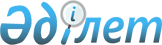 "Қазақстан Республикасының Бірыңғай бюджеттік сыныптамасының кейбір мәселелері" Қазақстан Республикасы Экономика және бюджеттік жоспарлау министрінің 2013 жылғы 13 наурыздағы № 71 бұйрығына толықтыру енгізу туралы
					
			Күшін жойған
			
			
		
					Қазақстан Республикасы Қаржы министрінің 2014 жылғы 2 қыркүйектегі № 386 бұйрығы. Қазақстан Республикасының Әділет министрлігінде 2014 жылы 2 қыркүйекте № 9716 тіркелді. Күші жойылды - Қазақстан Республикасы Қаржы министрінің 2014 жылғы 18 қыркүйектегі № 403 бұйрығымен.      Ескерту. Күші жойылды - ҚР Қаржы министрінің 2014.09.18 № 403 бұйрығымен.      БҰЙЫРАМЫН:



      1. «Қазақстан Республикасының Бірыңғай бюджеттік сыныптамасының кейбір мәселелері» Қазақстан Республикасы Экономика және бюджеттік жоспарлау министрінің 2013 жылғы 13 наурыздағы № 71 бұйрығына (Нормативтік құқықтық актілерді мемлекеттік тіркеу тізілімінде № 8397 болып тіркелген, 2013 жылғы 18 маусымдағы № 170-171 (27444-27445) «Егемен Қазақстан» газетінде жарияланған) мынадай толықтыру енгізілсін:



      Қазақстан Республикасының Бірыңғай бюджеттік сыныптамасы осы бұйрықпен бекітілген:



      бюджет түсімдерінің сыныптамасында:



      2 «Салықтық емес түсімдер» санатында:



      06 «Өзге де салықтық емес түсімдер» сыныбында:



      1 «Өзге де салықтық емес түсімдер» кіші сыныбында:



      мынадай мазмұндағы 10-ерекшелікпен толықтырылсын:



      «10 Мүлікті жария еткені үшін алым».



      2. Қазақстан Республикасы Қаржы министрлігінің Мемлекеттік кірістер комитетіне (Д.Е.Ерғожин):



      1) осы бұйрықтың белгіленген тәртіпте Қазақстан Республикасы Әділет министрлігінде мемлекеттік тіркелуін;



      2) Қазақстан Республикасы Әділет министрлігінде осы бұйрықты мемлекеттік тіркеуден кейін оны бұқаралық ақпарат құралдары мен «Әділет» ақпараттық-құқықтық жүйесінде ресми жариялауға жолдауды;



      3) Қазақстан Республикасы Қаржы министрлігінің интернет-ресурсында осы бұйрықтың орналастырылуын қамтамасыз етсін.



      3. Осы бұйрық ресми жариялануға жатады және 2014 жылғы 1 қыркүйектен бастап туындаған қатынастарға таралады.      Қазақстан Республикасы

      Қаржы Министрі                                    Б.Сұлтанов
					© 2012. Қазақстан Республикасы Әділет министрлігінің «Қазақстан Республикасының Заңнама және құқықтық ақпарат институты» ШЖҚ РМК
				